                     國立成功大學學分承認表    （碩士、博士班）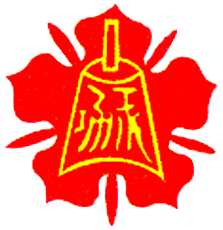 NATIONAL CHENG KUNG UNIVERSITY          　　　　     Master’s  Doctoral ProgramAPPLICATION FOR CREDIT TRANSFER注意事項  Notes:1、申請期限：新生（含轉學生）、轉(系)所學生應於入學當學期註冊日(以行事曆為準)截止起1週內辦理。逾期者視為自動放棄。   Deadline of Application: The credit waiver application by an incoming/transfer student must be completed within one weeks from the first day of enrollment into the department (as is specified on the university calendar).  Any overdue application, considered as a personal abstention from eligibility in the due time, shall not be accepted.2、抵免學分之審核，通識教育科目由通識教育中心負責審查，各系（所）專業科目，應由各該系（所）分別成立審查小組負責審查，體育科目由體育室負責審核，並由教務處複核。轉系生、轉學生原在本校已修習之共同核心課程、專業課程、軍訓及體育等科目成績及格者，由各學系審核之。Review of Credit Waver: The credit waiver application for general education courses shall be reviewed by the General Education Center. The credit waiver application for specialized courses shall be reviewed by the department.  The credit waiver application for physical education courses shall be reviewed by the Physical Education Office. All the reviews shall be finalized by the Registrar’s Office. The credit waver application by a transfer student to waive courses completed at National Cheng Kung University, including general courses, specialized courses, physical education courses, and military training courses, shall be reviewed by the concerned department.   3、本表填妥後，須隨同修業證明書及歷年成績單一併送請學系(所)審核。The completed application form and a certificate of study and transcript of the previous school should be submitted to the department for review.   4、抵免辦理完成,若有與當學期選課科目相同,選課期間請自行上網棄選,逾選課期間請至註冊組承辦人處辦理棄選。After your application of credit transfer is approved and completed, please withdraw relevant transferred courses on the online course enrollment system during the designated enrollment period. Those who fail to withdraw already-transferred courses online should go to the Registrar’s Division to complete the procedure.5、其餘相關條文請參閱「本校抵免學分辦法」辦理。Please refer to The NCKU Regulations of Credit Transfer for other relevant rules.                     國立成功大學學分承認表    （碩士、博士班）NATIONAL CHENG KUNG UNIVERSITY               Master’s  Doctoral ProgramAPPLICATION FOR CREDIT TRANSFER申請日期:        ______/_____/_____     系所: __________  年級:________  學號: ___________  申請人姓名: ____________Date of Application    month      day       year       Name of Department           Ｙear                Student ID No.           Name of Applicant原校所修課程Course Completed in Previous Institution原校所修課程Course Completed in Previous Institution原校所修課程Course Completed in Previous Institution轉入學系(所)規定課程學分Courses Required by The Current Department轉入學系(所)規定課程學分Courses Required by The Current Department擬承認學分No. of Credits Transferable承認學分單位系(所)主任簽章Signature of Department Chair/Graduate Institute Director在必修、選修、或通識課程請()註明Please check () to specify the course status在必修、選修、或通識課程請()註明Please check () to specify the course status在必修、選修、或通識課程請()註明Please check () to specify the course status科目Course Title成績Grade及格學分No.of Credits科目Course Title應修學分No. of Credits擬承認學分No. of Credits Transferable承認學分單位系(所)主任簽章Signature of Department Chair/Graduate Institute Director必修Required選修Elective通識General Education本頁小計承認__________學分，總計承認__________學分_____ credits are transferable on this page. A total of ______ credits are transferable.本頁小計承認__________學分，總計承認__________學分_____ credits are transferable on this page. A total of ______ credits are transferable.本頁小計承認__________學分，總計承認__________學分_____ credits are transferable on this page. A total of ______ credits are transferable.本頁小計承認__________學分，總計承認__________學分_____ credits are transferable on this page. A total of ______ credits are transferable.本頁小計承認__________學分，總計承認__________學分_____ credits are transferable on this page. A total of ______ credits are transferable.本頁小計承認__________學分，總計承認__________學分_____ credits are transferable on this page. A total of ______ credits are transferable.本頁小計承認__________學分，總計承認__________學分_____ credits are transferable on this page. A total of ______ credits are transferable.本頁小計承認__________學分，總計承認__________學分_____ credits are transferable on this page. A total of ______ credits are transferable.本頁小計承認__________學分，總計承認__________學分_____ credits are transferable on this page. A total of ______ credits are transferable.本頁小計承認__________學分，總計承認__________學分_____ credits are transferable on this page. A total of ______ credits are transferable.